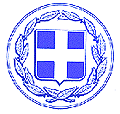 APPLICATION FOR SCHENGEN VISA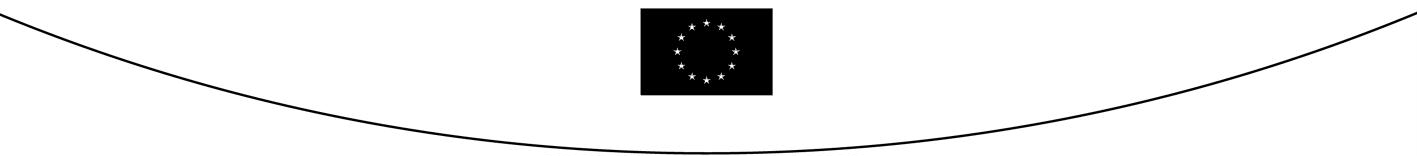 THIS APPLICATION FORM IS FREE1. Surname (Family name) (x)1. Surname (Family name) (x)1. Surname (Family name) (x)1. Surname (Family name) (x)1. Surname (Family name) (x)1. Surname (Family name) (x)1. Surname (Family name) (x)1. Surname (Family name) (x)1. Surname (Family name) (x)1. Surname (Family name) (x)1. Surname (Family name) (x)1. Surname (Family name) (x)1. Surname (Family name) (x)1. Surname (Family name) (x)1. Surname (Family name) (x)For official use onlyFor official use only2. Surname at birth (Former family name(s)) (x)2. Surname at birth (Former family name(s)) (x)2. Surname at birth (Former family name(s)) (x)2. Surname at birth (Former family name(s)) (x)2. Surname at birth (Former family name(s)) (x)2. Surname at birth (Former family name(s)) (x)2. Surname at birth (Former family name(s)) (x)2. Surname at birth (Former family name(s)) (x)2. Surname at birth (Former family name(s)) (x)2. Surname at birth (Former family name(s)) (x)2. Surname at birth (Former family name(s)) (x)2. Surname at birth (Former family name(s)) (x)2. Surname at birth (Former family name(s)) (x)2. Surname at birth (Former family name(s)) (x)2. Surname at birth (Former family name(s)) (x)Date of application:Visa application number:Application lodged at□ Embassy/consulate□ CAC□ Service provider□ Commercial intermediary□ BorderName:□ OtherFile handled by:Supporting documents:□ Travel document□ Means of subsistence□ Invitation□ Means of transport□ TMI□ Other:Visa decision:□ Refused□ Issued:□ A□ C□ LTV□ Valid:FromUntilNumber of entries:□ 1 □ 2 □ MultipleNumber of days:Date of application:Visa application number:Application lodged at□ Embassy/consulate□ CAC□ Service provider□ Commercial intermediary□ BorderName:□ OtherFile handled by:Supporting documents:□ Travel document□ Means of subsistence□ Invitation□ Means of transport□ TMI□ Other:Visa decision:□ Refused□ Issued:□ A□ C□ LTV□ Valid:FromUntilNumber of entries:□ 1 □ 2 □ MultipleNumber of days:3. First name(s) (Given name(s)) (x)3. First name(s) (Given name(s)) (x)3. First name(s) (Given name(s)) (x)3. First name(s) (Given name(s)) (x)3. First name(s) (Given name(s)) (x)3. First name(s) (Given name(s)) (x)3. First name(s) (Given name(s)) (x)3. First name(s) (Given name(s)) (x)3. First name(s) (Given name(s)) (x)3. First name(s) (Given name(s)) (x)3. First name(s) (Given name(s)) (x)3. First name(s) (Given name(s)) (x)3. First name(s) (Given name(s)) (x)3. First name(s) (Given name(s)) (x)3. First name(s) (Given name(s)) (x)Date of application:Visa application number:Application lodged at□ Embassy/consulate□ CAC□ Service provider□ Commercial intermediary□ BorderName:□ OtherFile handled by:Supporting documents:□ Travel document□ Means of subsistence□ Invitation□ Means of transport□ TMI□ Other:Visa decision:□ Refused□ Issued:□ A□ C□ LTV□ Valid:FromUntilNumber of entries:□ 1 □ 2 □ MultipleNumber of days:Date of application:Visa application number:Application lodged at□ Embassy/consulate□ CAC□ Service provider□ Commercial intermediary□ BorderName:□ OtherFile handled by:Supporting documents:□ Travel document□ Means of subsistence□ Invitation□ Means of transport□ TMI□ Other:Visa decision:□ Refused□ Issued:□ A□ C□ LTV□ Valid:FromUntilNumber of entries:□ 1 □ 2 □ MultipleNumber of days:4. Date of birth (day-month-year)4. Date of birth (day-month-year)5. Place of birth6. Country of birth5. Place of birth6. Country of birth5. Place of birth6. Country of birth5. Place of birth6. Country of birth5. Place of birth6. Country of birth5. Place of birth6. Country of birth5. Place of birth6. Country of birth5. Place of birth6. Country of birth5. Place of birth6. Country of birth5. Place of birth6. Country of birth7.Current nationalityNationality at birth, if different:7.Current nationalityNationality at birth, if different:7.Current nationalityNationality at birth, if different:Date of application:Visa application number:Application lodged at□ Embassy/consulate□ CAC□ Service provider□ Commercial intermediary□ BorderName:□ OtherFile handled by:Supporting documents:□ Travel document□ Means of subsistence□ Invitation□ Means of transport□ TMI□ Other:Visa decision:□ Refused□ Issued:□ A□ C□ LTV□ Valid:FromUntilNumber of entries:□ 1 □ 2 □ MultipleNumber of days:Date of application:Visa application number:Application lodged at□ Embassy/consulate□ CAC□ Service provider□ Commercial intermediary□ BorderName:□ OtherFile handled by:Supporting documents:□ Travel document□ Means of subsistence□ Invitation□ Means of transport□ TMI□ Other:Visa decision:□ Refused□ Issued:□ A□ C□ LTV□ Valid:FromUntilNumber of entries:□ 1 □ 2 □ MultipleNumber of days:8. Sex□ Male □ Female8. Sex□ Male □ Female8. Sex□ Male □ Female8. Sex□ Male □ Female8. Sex□ Male □ Female9. Marital status□ Single □ Married □ Separated □ Divorced □ Widow(er) □ Other (please specify)9. Marital status□ Single □ Married □ Separated □ Divorced □ Widow(er) □ Other (please specify)9. Marital status□ Single □ Married □ Separated □ Divorced □ Widow(er) □ Other (please specify)9. Marital status□ Single □ Married □ Separated □ Divorced □ Widow(er) □ Other (please specify)9. Marital status□ Single □ Married □ Separated □ Divorced □ Widow(er) □ Other (please specify)9. Marital status□ Single □ Married □ Separated □ Divorced □ Widow(er) □ Other (please specify)9. Marital status□ Single □ Married □ Separated □ Divorced □ Widow(er) □ Other (please specify)9. Marital status□ Single □ Married □ Separated □ Divorced □ Widow(er) □ Other (please specify)9. Marital status□ Single □ Married □ Separated □ Divorced □ Widow(er) □ Other (please specify)9. Marital status□ Single □ Married □ Separated □ Divorced □ Widow(er) □ Other (please specify)Date of application:Visa application number:Application lodged at□ Embassy/consulate□ CAC□ Service provider□ Commercial intermediary□ BorderName:□ OtherFile handled by:Supporting documents:□ Travel document□ Means of subsistence□ Invitation□ Means of transport□ TMI□ Other:Visa decision:□ Refused□ Issued:□ A□ C□ LTV□ Valid:FromUntilNumber of entries:□ 1 □ 2 □ MultipleNumber of days:Date of application:Visa application number:Application lodged at□ Embassy/consulate□ CAC□ Service provider□ Commercial intermediary□ BorderName:□ OtherFile handled by:Supporting documents:□ Travel document□ Means of subsistence□ Invitation□ Means of transport□ TMI□ Other:Visa decision:□ Refused□ Issued:□ A□ C□ LTV□ Valid:FromUntilNumber of entries:□ 1 □ 2 □ MultipleNumber of days:10. In the case of minors: Surname, first name, address (if different from applicant´s) and nationality of parental authority/legal guardian10. In the case of minors: Surname, first name, address (if different from applicant´s) and nationality of parental authority/legal guardian10. In the case of minors: Surname, first name, address (if different from applicant´s) and nationality of parental authority/legal guardian10. In the case of minors: Surname, first name, address (if different from applicant´s) and nationality of parental authority/legal guardian10. In the case of minors: Surname, first name, address (if different from applicant´s) and nationality of parental authority/legal guardian10. In the case of minors: Surname, first name, address (if different from applicant´s) and nationality of parental authority/legal guardian10. In the case of minors: Surname, first name, address (if different from applicant´s) and nationality of parental authority/legal guardian10. In the case of minors: Surname, first name, address (if different from applicant´s) and nationality of parental authority/legal guardian10. In the case of minors: Surname, first name, address (if different from applicant´s) and nationality of parental authority/legal guardian10. In the case of minors: Surname, first name, address (if different from applicant´s) and nationality of parental authority/legal guardian10. In the case of minors: Surname, first name, address (if different from applicant´s) and nationality of parental authority/legal guardian10. In the case of minors: Surname, first name, address (if different from applicant´s) and nationality of parental authority/legal guardian10. In the case of minors: Surname, first name, address (if different from applicant´s) and nationality of parental authority/legal guardian10. In the case of minors: Surname, first name, address (if different from applicant´s) and nationality of parental authority/legal guardian10. In the case of minors: Surname, first name, address (if different from applicant´s) and nationality of parental authority/legal guardianDate of application:Visa application number:Application lodged at□ Embassy/consulate□ CAC□ Service provider□ Commercial intermediary□ BorderName:□ OtherFile handled by:Supporting documents:□ Travel document□ Means of subsistence□ Invitation□ Means of transport□ TMI□ Other:Visa decision:□ Refused□ Issued:□ A□ C□ LTV□ Valid:FromUntilNumber of entries:□ 1 □ 2 □ MultipleNumber of days:Date of application:Visa application number:Application lodged at□ Embassy/consulate□ CAC□ Service provider□ Commercial intermediary□ BorderName:□ OtherFile handled by:Supporting documents:□ Travel document□ Means of subsistence□ Invitation□ Means of transport□ TMI□ Other:Visa decision:□ Refused□ Issued:□ A□ C□ LTV□ Valid:FromUntilNumber of entries:□ 1 □ 2 □ MultipleNumber of days:11. National identity number, where applicable11. National identity number, where applicable11. National identity number, where applicable11. National identity number, where applicable11. National identity number, where applicable11. National identity number, where applicable11. National identity number, where applicable11. National identity number, where applicable11. National identity number, where applicable11. National identity number, where applicable11. National identity number, where applicable11. National identity number, where applicable11. National identity number, where applicable11. National identity number, where applicable11. National identity number, where applicableDate of application:Visa application number:Application lodged at□ Embassy/consulate□ CAC□ Service provider□ Commercial intermediary□ BorderName:□ OtherFile handled by:Supporting documents:□ Travel document□ Means of subsistence□ Invitation□ Means of transport□ TMI□ Other:Visa decision:□ Refused□ Issued:□ A□ C□ LTV□ Valid:FromUntilNumber of entries:□ 1 □ 2 □ MultipleNumber of days:Date of application:Visa application number:Application lodged at□ Embassy/consulate□ CAC□ Service provider□ Commercial intermediary□ BorderName:□ OtherFile handled by:Supporting documents:□ Travel document□ Means of subsistence□ Invitation□ Means of transport□ TMI□ Other:Visa decision:□ Refused□ Issued:□ A□ C□ LTV□ Valid:FromUntilNumber of entries:□ 1 □ 2 □ MultipleNumber of days:12. Type of travel document□ Ordinary passport □ Diplomatic passport □ Service passport □ Official passport □ Special passport□ Other travel document (please specify)12. Type of travel document□ Ordinary passport □ Diplomatic passport □ Service passport □ Official passport □ Special passport□ Other travel document (please specify)12. Type of travel document□ Ordinary passport □ Diplomatic passport □ Service passport □ Official passport □ Special passport□ Other travel document (please specify)12. Type of travel document□ Ordinary passport □ Diplomatic passport □ Service passport □ Official passport □ Special passport□ Other travel document (please specify)12. Type of travel document□ Ordinary passport □ Diplomatic passport □ Service passport □ Official passport □ Special passport□ Other travel document (please specify)12. Type of travel document□ Ordinary passport □ Diplomatic passport □ Service passport □ Official passport □ Special passport□ Other travel document (please specify)12. Type of travel document□ Ordinary passport □ Diplomatic passport □ Service passport □ Official passport □ Special passport□ Other travel document (please specify)12. Type of travel document□ Ordinary passport □ Diplomatic passport □ Service passport □ Official passport □ Special passport□ Other travel document (please specify)12. Type of travel document□ Ordinary passport □ Diplomatic passport □ Service passport □ Official passport □ Special passport□ Other travel document (please specify)12. Type of travel document□ Ordinary passport □ Diplomatic passport □ Service passport □ Official passport □ Special passport□ Other travel document (please specify)12. Type of travel document□ Ordinary passport □ Diplomatic passport □ Service passport □ Official passport □ Special passport□ Other travel document (please specify)12. Type of travel document□ Ordinary passport □ Diplomatic passport □ Service passport □ Official passport □ Special passport□ Other travel document (please specify)12. Type of travel document□ Ordinary passport □ Diplomatic passport □ Service passport □ Official passport □ Special passport□ Other travel document (please specify)12. Type of travel document□ Ordinary passport □ Diplomatic passport □ Service passport □ Official passport □ Special passport□ Other travel document (please specify)12. Type of travel document□ Ordinary passport □ Diplomatic passport □ Service passport □ Official passport □ Special passport□ Other travel document (please specify)Date of application:Visa application number:Application lodged at□ Embassy/consulate□ CAC□ Service provider□ Commercial intermediary□ BorderName:□ OtherFile handled by:Supporting documents:□ Travel document□ Means of subsistence□ Invitation□ Means of transport□ TMI□ Other:Visa decision:□ Refused□ Issued:□ A□ C□ LTV□ Valid:FromUntilNumber of entries:□ 1 □ 2 □ MultipleNumber of days:Date of application:Visa application number:Application lodged at□ Embassy/consulate□ CAC□ Service provider□ Commercial intermediary□ BorderName:□ OtherFile handled by:Supporting documents:□ Travel document□ Means of subsistence□ Invitation□ Means of transport□ TMI□ Other:Visa decision:□ Refused□ Issued:□ A□ C□ LTV□ Valid:FromUntilNumber of entries:□ 1 □ 2 □ MultipleNumber of days:13. Number of travel document14. Date of issue14. Date of issue14. Date of issue14. Date of issue14. Date of issue15. Valid until15. Valid until15. Valid until15. Valid until15. Valid until15. Valid until15. Valid until16. Issued by16. Issued byDate of application:Visa application number:Application lodged at□ Embassy/consulate□ CAC□ Service provider□ Commercial intermediary□ BorderName:□ OtherFile handled by:Supporting documents:□ Travel document□ Means of subsistence□ Invitation□ Means of transport□ TMI□ Other:Visa decision:□ Refused□ Issued:□ A□ C□ LTV□ Valid:FromUntilNumber of entries:□ 1 □ 2 □ MultipleNumber of days:Date of application:Visa application number:Application lodged at□ Embassy/consulate□ CAC□ Service provider□ Commercial intermediary□ BorderName:□ OtherFile handled by:Supporting documents:□ Travel document□ Means of subsistence□ Invitation□ Means of transport□ TMI□ Other:Visa decision:□ Refused□ Issued:□ A□ C□ LTV□ Valid:FromUntilNumber of entries:□ 1 □ 2 □ MultipleNumber of days:17. Applicant's home address and e-mail address17. Applicant's home address and e-mail address17. Applicant's home address and e-mail address17. Applicant's home address and e-mail address17. Applicant's home address and e-mail address17. Applicant's home address and e-mail address17. Applicant's home address and e-mail address17. Applicant's home address and e-mail address17. Applicant's home address and e-mail address17. Applicant's home address and e-mail address17. Applicant's home address and e-mail addressTelephone number(s)Telephone number(s)Telephone number(s)Telephone number(s)Date of application:Visa application number:Application lodged at□ Embassy/consulate□ CAC□ Service provider□ Commercial intermediary□ BorderName:□ OtherFile handled by:Supporting documents:□ Travel document□ Means of subsistence□ Invitation□ Means of transport□ TMI□ Other:Visa decision:□ Refused□ Issued:□ A□ C□ LTV□ Valid:FromUntilNumber of entries:□ 1 □ 2 □ MultipleNumber of days:Date of application:Visa application number:Application lodged at□ Embassy/consulate□ CAC□ Service provider□ Commercial intermediary□ BorderName:□ OtherFile handled by:Supporting documents:□ Travel document□ Means of subsistence□ Invitation□ Means of transport□ TMI□ Other:Visa decision:□ Refused□ Issued:□ A□ C□ LTV□ Valid:FromUntilNumber of entries:□ 1 □ 2 □ MultipleNumber of days:18. Residence in a country other than the country of current nationality□ No□ Yes. Residence permit or equivalent ………………… No. …………………….. Valid until18. Residence in a country other than the country of current nationality□ No□ Yes. Residence permit or equivalent ………………… No. …………………….. Valid until18. Residence in a country other than the country of current nationality□ No□ Yes. Residence permit or equivalent ………………… No. …………………….. Valid until18. Residence in a country other than the country of current nationality□ No□ Yes. Residence permit or equivalent ………………… No. …………………….. Valid until18. Residence in a country other than the country of current nationality□ No□ Yes. Residence permit or equivalent ………………… No. …………………….. Valid until18. Residence in a country other than the country of current nationality□ No□ Yes. Residence permit or equivalent ………………… No. …………………….. Valid until18. Residence in a country other than the country of current nationality□ No□ Yes. Residence permit or equivalent ………………… No. …………………….. Valid until18. Residence in a country other than the country of current nationality□ No□ Yes. Residence permit or equivalent ………………… No. …………………….. Valid until18. Residence in a country other than the country of current nationality□ No□ Yes. Residence permit or equivalent ………………… No. …………………….. Valid until18. Residence in a country other than the country of current nationality□ No□ Yes. Residence permit or equivalent ………………… No. …………………….. Valid until18. Residence in a country other than the country of current nationality□ No□ Yes. Residence permit or equivalent ………………… No. …………………….. Valid until18. Residence in a country other than the country of current nationality□ No□ Yes. Residence permit or equivalent ………………… No. …………………….. Valid until18. Residence in a country other than the country of current nationality□ No□ Yes. Residence permit or equivalent ………………… No. …………………….. Valid until18. Residence in a country other than the country of current nationality□ No□ Yes. Residence permit or equivalent ………………… No. …………………….. Valid until18. Residence in a country other than the country of current nationality□ No□ Yes. Residence permit or equivalent ………………… No. …………………….. Valid untilDate of application:Visa application number:Application lodged at□ Embassy/consulate□ CAC□ Service provider□ Commercial intermediary□ BorderName:□ OtherFile handled by:Supporting documents:□ Travel document□ Means of subsistence□ Invitation□ Means of transport□ TMI□ Other:Visa decision:□ Refused□ Issued:□ A□ C□ LTV□ Valid:FromUntilNumber of entries:□ 1 □ 2 □ MultipleNumber of days:Date of application:Visa application number:Application lodged at□ Embassy/consulate□ CAC□ Service provider□ Commercial intermediary□ BorderName:□ OtherFile handled by:Supporting documents:□ Travel document□ Means of subsistence□ Invitation□ Means of transport□ TMI□ Other:Visa decision:□ Refused□ Issued:□ A□ C□ LTV□ Valid:FromUntilNumber of entries:□ 1 □ 2 □ MultipleNumber of days: 19. Current occupation 19. Current occupation 19. Current occupation 19. Current occupation 19. Current occupation 19. Current occupation 19. Current occupation 19. Current occupation 19. Current occupation 19. Current occupation 19. Current occupation 19. Current occupation 19. Current occupation 19. Current occupation 19. Current occupationDate of application:Visa application number:Application lodged at□ Embassy/consulate□ CAC□ Service provider□ Commercial intermediary□ BorderName:□ OtherFile handled by:Supporting documents:□ Travel document□ Means of subsistence□ Invitation□ Means of transport□ TMI□ Other:Visa decision:□ Refused□ Issued:□ A□ C□ LTV□ Valid:FromUntilNumber of entries:□ 1 □ 2 □ MultipleNumber of days:Date of application:Visa application number:Application lodged at□ Embassy/consulate□ CAC□ Service provider□ Commercial intermediary□ BorderName:□ OtherFile handled by:Supporting documents:□ Travel document□ Means of subsistence□ Invitation□ Means of transport□ TMI□ Other:Visa decision:□ Refused□ Issued:□ A□ C□ LTV□ Valid:FromUntilNumber of entries:□ 1 □ 2 □ MultipleNumber of days:* 20. Employer and employer's address and telephone number. For students, name and address of educational establishment.* 20. Employer and employer's address and telephone number. For students, name and address of educational establishment.* 20. Employer and employer's address and telephone number. For students, name and address of educational establishment.* 20. Employer and employer's address and telephone number. For students, name and address of educational establishment.* 20. Employer and employer's address and telephone number. For students, name and address of educational establishment.* 20. Employer and employer's address and telephone number. For students, name and address of educational establishment.* 20. Employer and employer's address and telephone number. For students, name and address of educational establishment.* 20. Employer and employer's address and telephone number. For students, name and address of educational establishment.* 20. Employer and employer's address and telephone number. For students, name and address of educational establishment.* 20. Employer and employer's address and telephone number. For students, name and address of educational establishment.* 20. Employer and employer's address and telephone number. For students, name and address of educational establishment.* 20. Employer and employer's address and telephone number. For students, name and address of educational establishment.* 20. Employer and employer's address and telephone number. For students, name and address of educational establishment.* 20. Employer and employer's address and telephone number. For students, name and address of educational establishment.* 20. Employer and employer's address and telephone number. For students, name and address of educational establishment.Date of application:Visa application number:Application lodged at□ Embassy/consulate□ CAC□ Service provider□ Commercial intermediary□ BorderName:□ OtherFile handled by:Supporting documents:□ Travel document□ Means of subsistence□ Invitation□ Means of transport□ TMI□ Other:Visa decision:□ Refused□ Issued:□ A□ C□ LTV□ Valid:FromUntilNumber of entries:□ 1 □ 2 □ MultipleNumber of days:Date of application:Visa application number:Application lodged at□ Embassy/consulate□ CAC□ Service provider□ Commercial intermediary□ BorderName:□ OtherFile handled by:Supporting documents:□ Travel document□ Means of subsistence□ Invitation□ Means of transport□ TMI□ Other:Visa decision:□ Refused□ Issued:□ A□ C□ LTV□ Valid:FromUntilNumber of entries:□ 1 □ 2 □ MultipleNumber of days:21. Main purpose(s) of the journey:□ Tourism…….□ Business…….□ Visiting family or friends ….□ Cultural ……□ Sports ……..□ Official visit□ Medical reasons□ Study …..□ Transit □ Airport transit ……□ Other (please specify)21. Main purpose(s) of the journey:□ Tourism…….□ Business…….□ Visiting family or friends ….□ Cultural ……□ Sports ……..□ Official visit□ Medical reasons□ Study …..□ Transit □ Airport transit ……□ Other (please specify)21. Main purpose(s) of the journey:□ Tourism…….□ Business…….□ Visiting family or friends ….□ Cultural ……□ Sports ……..□ Official visit□ Medical reasons□ Study …..□ Transit □ Airport transit ……□ Other (please specify)21. Main purpose(s) of the journey:□ Tourism…….□ Business…….□ Visiting family or friends ….□ Cultural ……□ Sports ……..□ Official visit□ Medical reasons□ Study …..□ Transit □ Airport transit ……□ Other (please specify)21. Main purpose(s) of the journey:□ Tourism…….□ Business…….□ Visiting family or friends ….□ Cultural ……□ Sports ……..□ Official visit□ Medical reasons□ Study …..□ Transit □ Airport transit ……□ Other (please specify)21. Main purpose(s) of the journey:□ Tourism…….□ Business…….□ Visiting family or friends ….□ Cultural ……□ Sports ……..□ Official visit□ Medical reasons□ Study …..□ Transit □ Airport transit ……□ Other (please specify)21. Main purpose(s) of the journey:□ Tourism…….□ Business…….□ Visiting family or friends ….□ Cultural ……□ Sports ……..□ Official visit□ Medical reasons□ Study …..□ Transit □ Airport transit ……□ Other (please specify)21. Main purpose(s) of the journey:□ Tourism…….□ Business…….□ Visiting family or friends ….□ Cultural ……□ Sports ……..□ Official visit□ Medical reasons□ Study …..□ Transit □ Airport transit ……□ Other (please specify)21. Main purpose(s) of the journey:□ Tourism…….□ Business…….□ Visiting family or friends ….□ Cultural ……□ Sports ……..□ Official visit□ Medical reasons□ Study …..□ Transit □ Airport transit ……□ Other (please specify)21. Main purpose(s) of the journey:□ Tourism…….□ Business…….□ Visiting family or friends ….□ Cultural ……□ Sports ……..□ Official visit□ Medical reasons□ Study …..□ Transit □ Airport transit ……□ Other (please specify)21. Main purpose(s) of the journey:□ Tourism…….□ Business…….□ Visiting family or friends ….□ Cultural ……□ Sports ……..□ Official visit□ Medical reasons□ Study …..□ Transit □ Airport transit ……□ Other (please specify)21. Main purpose(s) of the journey:□ Tourism…….□ Business…….□ Visiting family or friends ….□ Cultural ……□ Sports ……..□ Official visit□ Medical reasons□ Study …..□ Transit □ Airport transit ……□ Other (please specify)21. Main purpose(s) of the journey:□ Tourism…….□ Business…….□ Visiting family or friends ….□ Cultural ……□ Sports ……..□ Official visit□ Medical reasons□ Study …..□ Transit □ Airport transit ……□ Other (please specify)21. Main purpose(s) of the journey:□ Tourism…….□ Business…….□ Visiting family or friends ….□ Cultural ……□ Sports ……..□ Official visit□ Medical reasons□ Study …..□ Transit □ Airport transit ……□ Other (please specify)21. Main purpose(s) of the journey:□ Tourism…….□ Business…….□ Visiting family or friends ….□ Cultural ……□ Sports ……..□ Official visit□ Medical reasons□ Study …..□ Transit □ Airport transit ……□ Other (please specify)Date of application:Visa application number:Application lodged at□ Embassy/consulate□ CAC□ Service provider□ Commercial intermediary□ BorderName:□ OtherFile handled by:Supporting documents:□ Travel document□ Means of subsistence□ Invitation□ Means of transport□ TMI□ Other:Visa decision:□ Refused□ Issued:□ A□ C□ LTV□ Valid:FromUntilNumber of entries:□ 1 □ 2 □ MultipleNumber of days:Date of application:Visa application number:Application lodged at□ Embassy/consulate□ CAC□ Service provider□ Commercial intermediary□ BorderName:□ OtherFile handled by:Supporting documents:□ Travel document□ Means of subsistence□ Invitation□ Means of transport□ TMI□ Other:Visa decision:□ Refused□ Issued:□ A□ C□ LTV□ Valid:FromUntilNumber of entries:□ 1 □ 2 □ MultipleNumber of days:22. Member State(s) of destination22. Member State(s) of destination22. Member State(s) of destination22. Member State(s) of destination22. Member State(s) of destination22. Member State(s) of destination22. Member State(s) of destination22. Member State(s) of destination23. Member State of first entry23. Member State of first entry23. Member State of first entry23. Member State of first entry23. Member State of first entry23. Member State of first entry23. Member State of first entryDate of application:Visa application number:Application lodged at□ Embassy/consulate□ CAC□ Service provider□ Commercial intermediary□ BorderName:□ OtherFile handled by:Supporting documents:□ Travel document□ Means of subsistence□ Invitation□ Means of transport□ TMI□ Other:Visa decision:□ Refused□ Issued:□ A□ C□ LTV□ Valid:FromUntilNumber of entries:□ 1 □ 2 □ MultipleNumber of days:Date of application:Visa application number:Application lodged at□ Embassy/consulate□ CAC□ Service provider□ Commercial intermediary□ BorderName:□ OtherFile handled by:Supporting documents:□ Travel document□ Means of subsistence□ Invitation□ Means of transport□ TMI□ Other:Visa decision:□ Refused□ Issued:□ A□ C□ LTV□ Valid:FromUntilNumber of entries:□ 1 □ 2 □ MultipleNumber of days:24. Number of entries requested□ Single entry….□ Two entries ….□ Multiple entries24. Number of entries requested□ Single entry….□ Two entries ….□ Multiple entries24. Number of entries requested□ Single entry….□ Two entries ….□ Multiple entries24. Number of entries requested□ Single entry….□ Two entries ….□ Multiple entries24. Number of entries requested□ Single entry….□ Two entries ….□ Multiple entries24. Number of entries requested□ Single entry….□ Two entries ….□ Multiple entries24. Number of entries requested□ Single entry….□ Two entries ….□ Multiple entries24. Number of entries requested□ Single entry….□ Two entries ….□ Multiple entries25. Duration of the intended stay or transitIndicate number of days25. Duration of the intended stay or transitIndicate number of days25. Duration of the intended stay or transitIndicate number of days25. Duration of the intended stay or transitIndicate number of days25. Duration of the intended stay or transitIndicate number of days25. Duration of the intended stay or transitIndicate number of days25. Duration of the intended stay or transitIndicate number of daysDate of application:Visa application number:Application lodged at□ Embassy/consulate□ CAC□ Service provider□ Commercial intermediary□ BorderName:□ OtherFile handled by:Supporting documents:□ Travel document□ Means of subsistence□ Invitation□ Means of transport□ TMI□ Other:Visa decision:□ Refused□ Issued:□ A□ C□ LTV□ Valid:FromUntilNumber of entries:□ 1 □ 2 □ MultipleNumber of days:Date of application:Visa application number:Application lodged at□ Embassy/consulate□ CAC□ Service provider□ Commercial intermediary□ BorderName:□ OtherFile handled by:Supporting documents:□ Travel document□ Means of subsistence□ Invitation□ Means of transport□ TMI□ Other:Visa decision:□ Refused□ Issued:□ A□ C□ LTV□ Valid:FromUntilNumber of entries:□ 1 □ 2 □ MultipleNumber of days:26. Schengen visas issued during the past three years□ No□ Yes. Date(s) of validity from ………………… . to26. Schengen visas issued during the past three years□ No□ Yes. Date(s) of validity from ………………… . to26. Schengen visas issued during the past three years□ No□ Yes. Date(s) of validity from ………………… . to26. Schengen visas issued during the past three years□ No□ Yes. Date(s) of validity from ………………… . to26. Schengen visas issued during the past three years□ No□ Yes. Date(s) of validity from ………………… . to26. Schengen visas issued during the past three years□ No□ Yes. Date(s) of validity from ………………… . to26. Schengen visas issued during the past three years□ No□ Yes. Date(s) of validity from ………………… . to26. Schengen visas issued during the past three years□ No□ Yes. Date(s) of validity from ………………… . to26. Schengen visas issued during the past three years□ No□ Yes. Date(s) of validity from ………………… . to26. Schengen visas issued during the past three years□ No□ Yes. Date(s) of validity from ………………… . to26. Schengen visas issued during the past three years□ No□ Yes. Date(s) of validity from ………………… . to26. Schengen visas issued during the past three years□ No□ Yes. Date(s) of validity from ………………… . to26. Schengen visas issued during the past three years□ No□ Yes. Date(s) of validity from ………………… . to26. Schengen visas issued during the past three years□ No□ Yes. Date(s) of validity from ………………… . to26. Schengen visas issued during the past three years□ No□ Yes. Date(s) of validity from ………………… . to26. Schengen visas issued during the past three years□ No□ Yes. Date(s) of validity from ………………… . to27.Fingerprints collected previously for the purpose of applying for a Schengen visa□ No ………………………………□ Yes.……………………………………. Date, if known27.Fingerprints collected previously for the purpose of applying for a Schengen visa□ No ………………………………□ Yes.……………………………………. Date, if known27.Fingerprints collected previously for the purpose of applying for a Schengen visa□ No ………………………………□ Yes.……………………………………. Date, if known27.Fingerprints collected previously for the purpose of applying for a Schengen visa□ No ………………………………□ Yes.……………………………………. Date, if known27.Fingerprints collected previously for the purpose of applying for a Schengen visa□ No ………………………………□ Yes.……………………………………. Date, if known27.Fingerprints collected previously for the purpose of applying for a Schengen visa□ No ………………………………□ Yes.……………………………………. Date, if known27.Fingerprints collected previously for the purpose of applying for a Schengen visa□ No ………………………………□ Yes.……………………………………. Date, if known27.Fingerprints collected previously for the purpose of applying for a Schengen visa□ No ………………………………□ Yes.……………………………………. Date, if known27.Fingerprints collected previously for the purpose of applying for a Schengen visa□ No ………………………………□ Yes.……………………………………. Date, if known27.Fingerprints collected previously for the purpose of applying for a Schengen visa□ No ………………………………□ Yes.……………………………………. Date, if known27.Fingerprints collected previously for the purpose of applying for a Schengen visa□ No ………………………………□ Yes.……………………………………. Date, if known27.Fingerprints collected previously for the purpose of applying for a Schengen visa□ No ………………………………□ Yes.……………………………………. Date, if known27.Fingerprints collected previously for the purpose of applying for a Schengen visa□ No ………………………………□ Yes.……………………………………. Date, if known27.Fingerprints collected previously for the purpose of applying for a Schengen visa□ No ………………………………□ Yes.……………………………………. Date, if known27.Fingerprints collected previously for the purpose of applying for a Schengen visa□ No ………………………………□ Yes.……………………………………. Date, if known27.Fingerprints collected previously for the purpose of applying for a Schengen visa□ No ………………………………□ Yes.……………………………………. Date, if known28. Entry permit for the final country of destination, where applicableIssued by ………………………………..Valid from …………………………until……………………………………………….28. Entry permit for the final country of destination, where applicableIssued by ………………………………..Valid from …………………………until……………………………………………….28. Entry permit for the final country of destination, where applicableIssued by ………………………………..Valid from …………………………until……………………………………………….28. Entry permit for the final country of destination, where applicableIssued by ………………………………..Valid from …………………………until……………………………………………….28. Entry permit for the final country of destination, where applicableIssued by ………………………………..Valid from …………………………until……………………………………………….28. Entry permit for the final country of destination, where applicableIssued by ………………………………..Valid from …………………………until……………………………………………….28. Entry permit for the final country of destination, where applicableIssued by ………………………………..Valid from …………………………until……………………………………………….28. Entry permit for the final country of destination, where applicableIssued by ………………………………..Valid from …………………………until……………………………………………….28. Entry permit for the final country of destination, where applicableIssued by ………………………………..Valid from …………………………until……………………………………………….28. Entry permit for the final country of destination, where applicableIssued by ………………………………..Valid from …………………………until……………………………………………….28. Entry permit for the final country of destination, where applicableIssued by ………………………………..Valid from …………………………until……………………………………………….28. Entry permit for the final country of destination, where applicableIssued by ………………………………..Valid from …………………………until……………………………………………….28. Entry permit for the final country of destination, where applicableIssued by ………………………………..Valid from …………………………until……………………………………………….28. Entry permit for the final country of destination, where applicableIssued by ………………………………..Valid from …………………………until……………………………………………….28. Entry permit for the final country of destination, where applicableIssued by ………………………………..Valid from …………………………until……………………………………………….28. Entry permit for the final country of destination, where applicableIssued by ………………………………..Valid from …………………………until……………………………………………….29. Intended date of arrival in the Schengen area29. Intended date of arrival in the Schengen area29. Intended date of arrival in the Schengen area29. Intended date of arrival in the Schengen area29. Intended date of arrival in the Schengen area29. Intended date of arrival in the Schengen area30. Intended date of departure from the Schengen area30. Intended date of departure from the Schengen area30. Intended date of departure from the Schengen area30. Intended date of departure from the Schengen area30. Intended date of departure from the Schengen area30. Intended date of departure from the Schengen area30. Intended date of departure from the Schengen area30. Intended date of departure from the Schengen area30. Intended date of departure from the Schengen area30. Intended date of departure from the Schengen area* 31. Surname and first name of the inviting person(s) in the Member State(s). If not applicable, name of hotel(s) or temporary accommodation(s) in the Member State(s)* 31. Surname and first name of the inviting person(s) in the Member State(s). If not applicable, name of hotel(s) or temporary accommodation(s) in the Member State(s)* 31. Surname and first name of the inviting person(s) in the Member State(s). If not applicable, name of hotel(s) or temporary accommodation(s) in the Member State(s)* 31. Surname and first name of the inviting person(s) in the Member State(s). If not applicable, name of hotel(s) or temporary accommodation(s) in the Member State(s)* 31. Surname and first name of the inviting person(s) in the Member State(s). If not applicable, name of hotel(s) or temporary accommodation(s) in the Member State(s)* 31. Surname and first name of the inviting person(s) in the Member State(s). If not applicable, name of hotel(s) or temporary accommodation(s) in the Member State(s)* 31. Surname and first name of the inviting person(s) in the Member State(s). If not applicable, name of hotel(s) or temporary accommodation(s) in the Member State(s)* 31. Surname and first name of the inviting person(s) in the Member State(s). If not applicable, name of hotel(s) or temporary accommodation(s) in the Member State(s)* 31. Surname and first name of the inviting person(s) in the Member State(s). If not applicable, name of hotel(s) or temporary accommodation(s) in the Member State(s)* 31. Surname and first name of the inviting person(s) in the Member State(s). If not applicable, name of hotel(s) or temporary accommodation(s) in the Member State(s)* 31. Surname and first name of the inviting person(s) in the Member State(s). If not applicable, name of hotel(s) or temporary accommodation(s) in the Member State(s)* 31. Surname and first name of the inviting person(s) in the Member State(s). If not applicable, name of hotel(s) or temporary accommodation(s) in the Member State(s)* 31. Surname and first name of the inviting person(s) in the Member State(s). If not applicable, name of hotel(s) or temporary accommodation(s) in the Member State(s)* 31. Surname and first name of the inviting person(s) in the Member State(s). If not applicable, name of hotel(s) or temporary accommodation(s) in the Member State(s)* 31. Surname and first name of the inviting person(s) in the Member State(s). If not applicable, name of hotel(s) or temporary accommodation(s) in the Member State(s)* 31. Surname and first name of the inviting person(s) in the Member State(s). If not applicable, name of hotel(s) or temporary accommodation(s) in the Member State(s)Address and e-mail address of inviting person(s)/hotel(s)/temporary accommodation(s)Address and e-mail address of inviting person(s)/hotel(s)/temporary accommodation(s)Address and e-mail address of inviting person(s)/hotel(s)/temporary accommodation(s)Address and e-mail address of inviting person(s)/hotel(s)/temporary accommodation(s)Address and e-mail address of inviting person(s)/hotel(s)/temporary accommodation(s)Address and e-mail address of inviting person(s)/hotel(s)/temporary accommodation(s)Address and e-mail address of inviting person(s)/hotel(s)/temporary accommodation(s)Address and e-mail address of inviting person(s)/hotel(s)/temporary accommodation(s)Address and e-mail address of inviting person(s)/hotel(s)/temporary accommodation(s)Address and e-mail address of inviting person(s)/hotel(s)/temporary accommodation(s)Telephone and telefaxTelephone and telefaxTelephone and telefaxTelephone and telefaxTelephone and telefaxTelephone and telefax*32. Name and address of inviting company/organisation*32. Name and address of inviting company/organisation*32. Name and address of inviting company/organisation*32. Name and address of inviting company/organisation*32. Name and address of inviting company/organisation*32. Name and address of inviting company/organisation*32. Name and address of inviting company/organisation*32. Name and address of inviting company/organisation*32. Name and address of inviting company/organisation*32. Name and address of inviting company/organisationTelephone and telefax of company/organisationTelephone and telefax of company/organisationTelephone and telefax of company/organisationTelephone and telefax of company/organisationTelephone and telefax of company/organisationTelephone and telefax of company/organisationSurname, first name, address, telephone, telefax, and e-mail address of contact person in company/organisationSurname, first name, address, telephone, telefax, and e-mail address of contact person in company/organisationSurname, first name, address, telephone, telefax, and e-mail address of contact person in company/organisationSurname, first name, address, telephone, telefax, and e-mail address of contact person in company/organisationSurname, first name, address, telephone, telefax, and e-mail address of contact person in company/organisationSurname, first name, address, telephone, telefax, and e-mail address of contact person in company/organisationSurname, first name, address, telephone, telefax, and e-mail address of contact person in company/organisationSurname, first name, address, telephone, telefax, and e-mail address of contact person in company/organisationSurname, first name, address, telephone, telefax, and e-mail address of contact person in company/organisationSurname, first name, address, telephone, telefax, and e-mail address of contact person in company/organisationSurname, first name, address, telephone, telefax, and e-mail address of contact person in company/organisationSurname, first name, address, telephone, telefax, and e-mail address of contact person in company/organisationSurname, first name, address, telephone, telefax, and e-mail address of contact person in company/organisationSurname, first name, address, telephone, telefax, and e-mail address of contact person in company/organisationSurname, first name, address, telephone, telefax, and e-mail address of contact person in company/organisationSurname, first name, address, telephone, telefax, and e-mail address of contact person in company/organisation*33. Cost of travelling and living during the applicant's stay is covered*33. Cost of travelling and living during the applicant's stay is covered*33. Cost of travelling and living during the applicant's stay is covered*33. Cost of travelling and living during the applicant's stay is covered*33. Cost of travelling and living during the applicant's stay is covered*33. Cost of travelling and living during the applicant's stay is covered*33. Cost of travelling and living during the applicant's stay is covered*33. Cost of travelling and living during the applicant's stay is covered*33. Cost of travelling and living during the applicant's stay is covered*33. Cost of travelling and living during the applicant's stay is covered*33. Cost of travelling and living during the applicant's stay is covered*33. Cost of travelling and living during the applicant's stay is covered*33. Cost of travelling and living during the applicant's stay is covered*33. Cost of travelling and living during the applicant's stay is covered*33. Cost of travelling and living during the applicant's stay is covered*33. Cost of travelling and living during the applicant's stay is covered□ by the applicant himself/herselfMeans of support□ Cash□ Traveller's cheques□ Credit card□ Pre-paid accommodation□ Pre-paid transport□ Other (please specify)□ by the applicant himself/herselfMeans of support□ Cash□ Traveller's cheques□ Credit card□ Pre-paid accommodation□ Pre-paid transport□ Other (please specify)□ by the applicant himself/herselfMeans of support□ Cash□ Traveller's cheques□ Credit card□ Pre-paid accommodation□ Pre-paid transport□ Other (please specify)□ by the applicant himself/herselfMeans of support□ Cash□ Traveller's cheques□ Credit card□ Pre-paid accommodation□ Pre-paid transport□ Other (please specify)□ by the applicant himself/herselfMeans of support□ Cash□ Traveller's cheques□ Credit card□ Pre-paid accommodation□ Pre-paid transport□ Other (please specify)□ by the applicant himself/herselfMeans of support□ Cash□ Traveller's cheques□ Credit card□ Pre-paid accommodation□ Pre-paid transport□ Other (please specify)□ by the applicant himself/herselfMeans of support□ Cash□ Traveller's cheques□ Credit card□ Pre-paid accommodation□ Pre-paid transport□ Other (please specify)□ by a sponsor (host, company, organisation), please specify…….□ referred to in field 31 or 32…….□ other (please specify)Means of support□ Cash□ Accommodation provided□ All expenses covered during the stay□ Pre-paid transport□ Other (please specify)□ by a sponsor (host, company, organisation), please specify…….□ referred to in field 31 or 32…….□ other (please specify)Means of support□ Cash□ Accommodation provided□ All expenses covered during the stay□ Pre-paid transport□ Other (please specify)□ by a sponsor (host, company, organisation), please specify…….□ referred to in field 31 or 32…….□ other (please specify)Means of support□ Cash□ Accommodation provided□ All expenses covered during the stay□ Pre-paid transport□ Other (please specify)□ by a sponsor (host, company, organisation), please specify…….□ referred to in field 31 or 32…….□ other (please specify)Means of support□ Cash□ Accommodation provided□ All expenses covered during the stay□ Pre-paid transport□ Other (please specify)□ by a sponsor (host, company, organisation), please specify…….□ referred to in field 31 or 32…….□ other (please specify)Means of support□ Cash□ Accommodation provided□ All expenses covered during the stay□ Pre-paid transport□ Other (please specify)□ by a sponsor (host, company, organisation), please specify…….□ referred to in field 31 or 32…….□ other (please specify)Means of support□ Cash□ Accommodation provided□ All expenses covered during the stay□ Pre-paid transport□ Other (please specify)□ by a sponsor (host, company, organisation), please specify…….□ referred to in field 31 or 32…….□ other (please specify)Means of support□ Cash□ Accommodation provided□ All expenses covered during the stay□ Pre-paid transport□ Other (please specify)□ by a sponsor (host, company, organisation), please specify…….□ referred to in field 31 or 32…….□ other (please specify)Means of support□ Cash□ Accommodation provided□ All expenses covered during the stay□ Pre-paid transport□ Other (please specify)□ by a sponsor (host, company, organisation), please specify…….□ referred to in field 31 or 32…….□ other (please specify)Means of support□ Cash□ Accommodation provided□ All expenses covered during the stay□ Pre-paid transport□ Other (please specify)□ by the applicant himself/herselfMeans of support□ Cash□ Traveller's cheques□ Credit card□ Pre-paid accommodation□ Pre-paid transport□ Other (please specify)□ by the applicant himself/herselfMeans of support□ Cash□ Traveller's cheques□ Credit card□ Pre-paid accommodation□ Pre-paid transport□ Other (please specify)□ by the applicant himself/herselfMeans of support□ Cash□ Traveller's cheques□ Credit card□ Pre-paid accommodation□ Pre-paid transport□ Other (please specify)□ by the applicant himself/herselfMeans of support□ Cash□ Traveller's cheques□ Credit card□ Pre-paid accommodation□ Pre-paid transport□ Other (please specify)□ by the applicant himself/herselfMeans of support□ Cash□ Traveller's cheques□ Credit card□ Pre-paid accommodation□ Pre-paid transport□ Other (please specify)□ by the applicant himself/herselfMeans of support□ Cash□ Traveller's cheques□ Credit card□ Pre-paid accommodation□ Pre-paid transport□ Other (please specify)□ by the applicant himself/herselfMeans of support□ Cash□ Traveller's cheques□ Credit card□ Pre-paid accommodation□ Pre-paid transport□ Other (please specify)□ by a sponsor (host, company, organisation), please specify…….□ referred to in field 31 or 32…….□ other (please specify)Means of support□ Cash□ Accommodation provided□ All expenses covered during the stay□ Pre-paid transport□ Other (please specify)□ by a sponsor (host, company, organisation), please specify…….□ referred to in field 31 or 32…….□ other (please specify)Means of support□ Cash□ Accommodation provided□ All expenses covered during the stay□ Pre-paid transport□ Other (please specify)□ by a sponsor (host, company, organisation), please specify…….□ referred to in field 31 or 32…….□ other (please specify)Means of support□ Cash□ Accommodation provided□ All expenses covered during the stay□ Pre-paid transport□ Other (please specify)□ by a sponsor (host, company, organisation), please specify…….□ referred to in field 31 or 32…….□ other (please specify)Means of support□ Cash□ Accommodation provided□ All expenses covered during the stay□ Pre-paid transport□ Other (please specify)□ by a sponsor (host, company, organisation), please specify…….□ referred to in field 31 or 32…….□ other (please specify)Means of support□ Cash□ Accommodation provided□ All expenses covered during the stay□ Pre-paid transport□ Other (please specify)□ by a sponsor (host, company, organisation), please specify…….□ referred to in field 31 or 32…….□ other (please specify)Means of support□ Cash□ Accommodation provided□ All expenses covered during the stay□ Pre-paid transport□ Other (please specify)□ by a sponsor (host, company, organisation), please specify…….□ referred to in field 31 or 32…….□ other (please specify)Means of support□ Cash□ Accommodation provided□ All expenses covered during the stay□ Pre-paid transport□ Other (please specify)□ by a sponsor (host, company, organisation), please specify…….□ referred to in field 31 or 32…….□ other (please specify)Means of support□ Cash□ Accommodation provided□ All expenses covered during the stay□ Pre-paid transport□ Other (please specify)□ by a sponsor (host, company, organisation), please specify…….□ referred to in field 31 or 32…….□ other (please specify)Means of support□ Cash□ Accommodation provided□ All expenses covered during the stay□ Pre-paid transport□ Other (please specify)34. Personal data of the family member who is an EU, EEA or CH citizen34. Personal data of the family member who is an EU, EEA or CH citizen34. Personal data of the family member who is an EU, EEA or CH citizen34. Personal data of the family member who is an EU, EEA or CH citizen34. Personal data of the family member who is an EU, EEA or CH citizen34. Personal data of the family member who is an EU, EEA or CH citizen34. Personal data of the family member who is an EU, EEA or CH citizen34. Personal data of the family member who is an EU, EEA or CH citizen34. Personal data of the family member who is an EU, EEA or CH citizen34. Personal data of the family member who is an EU, EEA or CH citizen34. Personal data of the family member who is an EU, EEA or CH citizen34. Personal data of the family member who is an EU, EEA or CH citizen34. Personal data of the family member who is an EU, EEA or CH citizen34. Personal data of the family member who is an EU, EEA or CH citizen34. Personal data of the family member who is an EU, EEA or CH citizen34. Personal data of the family member who is an EU, EEA or CH citizenSurnameSurnameSurnameSurnameSurnameSurnameSurnameSurnameSurnameFirst name(s)First name(s)First name(s)First name(s)First name(s)First name(s)First name(s)Date of birthDate of birthDate of birthNationalityNationalityNationalityNationalityNationalityNationalityNationalityNationalityNationalityNationalityNationalityNumber of travel document or ID cardNumber of travel document or ID card35. Family relationship with an EU, EEA or CH citizen□ spouse ……………..□ child ……□ grandchild ………………□ dependent ascendant35. Family relationship with an EU, EEA or CH citizen□ spouse ……………..□ child ……□ grandchild ………………□ dependent ascendant35. Family relationship with an EU, EEA or CH citizen□ spouse ……………..□ child ……□ grandchild ………………□ dependent ascendant35. Family relationship with an EU, EEA or CH citizen□ spouse ……………..□ child ……□ grandchild ………………□ dependent ascendant35. Family relationship with an EU, EEA or CH citizen□ spouse ……………..□ child ……□ grandchild ………………□ dependent ascendant35. Family relationship with an EU, EEA or CH citizen□ spouse ……………..□ child ……□ grandchild ………………□ dependent ascendant35. Family relationship with an EU, EEA or CH citizen□ spouse ……………..□ child ……□ grandchild ………………□ dependent ascendant35. Family relationship with an EU, EEA or CH citizen□ spouse ……………..□ child ……□ grandchild ………………□ dependent ascendant35. Family relationship with an EU, EEA or CH citizen□ spouse ……………..□ child ……□ grandchild ………………□ dependent ascendant35. Family relationship with an EU, EEA or CH citizen□ spouse ……………..□ child ……□ grandchild ………………□ dependent ascendant35. Family relationship with an EU, EEA or CH citizen□ spouse ……………..□ child ……□ grandchild ………………□ dependent ascendant35. Family relationship with an EU, EEA or CH citizen□ spouse ……………..□ child ……□ grandchild ………………□ dependent ascendant35. Family relationship with an EU, EEA or CH citizen□ spouse ……………..□ child ……□ grandchild ………………□ dependent ascendant35. Family relationship with an EU, EEA or CH citizen□ spouse ……………..□ child ……□ grandchild ………………□ dependent ascendant35. Family relationship with an EU, EEA or CH citizen□ spouse ……………..□ child ……□ grandchild ………………□ dependent ascendant35. Family relationship with an EU, EEA or CH citizen□ spouse ……………..□ child ……□ grandchild ………………□ dependent ascendant36. Place and date36. Place and date36. Place and date36. Place and date37. Signature (for minors, signature of parental authority/legal guardian)37. Signature (for minors, signature of parental authority/legal guardian)37. Signature (for minors, signature of parental authority/legal guardian)37. Signature (for minors, signature of parental authority/legal guardian)37. Signature (for minors, signature of parental authority/legal guardian)37. Signature (for minors, signature of parental authority/legal guardian)37. Signature (for minors, signature of parental authority/legal guardian)37. Signature (for minors, signature of parental authority/legal guardian)37. Signature (for minors, signature of parental authority/legal guardian)37. Signature (for minors, signature of parental authority/legal guardian)37. Signature (for minors, signature of parental authority/legal guardian)37. Signature (for minors, signature of parental authority/legal guardian)I am aware that the visa fee is not refunded if the visa is refused.I am aware that the visa fee is not refunded if the visa is refused.I am aware that the visa fee is not refunded if the visa is refused.I am aware that the visa fee is not refunded if the visa is refused.I am aware that the visa fee is not refunded if the visa is refused.I am aware that the visa fee is not refunded if the visa is refused.I am aware that the visa fee is not refunded if the visa is refused.I am aware that the visa fee is not refunded if the visa is refused.I am aware that the visa fee is not refunded if the visa is refused.I am aware that the visa fee is not refunded if the visa is refused.I am aware that the visa fee is not refunded if the visa is refused.I am aware that the visa fee is not refunded if the visa is refused.I am aware that the visa fee is not refunded if the visa is refused.I am aware that the visa fee is not refunded if the visa is refused.I am aware that the visa fee is not refunded if the visa is refused.I am aware that the visa fee is not refunded if the visa is refused.I am aware that the visa fee is not refunded if the visa is refused.Applicable in case a multiple-entry visa is applied for (cf. field No 24):I am aware of the need to have an adequate travel medical insurance for my first stay and any subsequent visits to the territory of Member States.I am aware of and consent to the following: the collection of the data required by this application form and the taking of my photograph and, if applicable, the taking of fingerprints, are mandatory for the examination of the visa application; and any personal data concerning me which appear on the visa application form, as well as my fingerprints and my photograph will be supplied to the relevant authorities of the Member States and processed by those authorities, for the purposes of a decision on my visa application.Such data as well as data concerning the decision taken on my application or a decision whether to annul, revoke or extend a visa issued will be entered into, and stored in the Visa Information System (VIS) for a maximum period of five years, during which it will be accessible to the visa authorities and the authorities competent for carrying out checks on visas at external borders and within the Member States, immigration and asylum authorities in the Member States for the purposes of verifying whether the conditions for the legal entry into, stay and residence on the territory of the Member States are fulfilled, of identifying persons who do not or who no longer fulfil these conditions, of examining an asylum application and of determining responsibility for such examination. Under certain conditions the data will be also available to designated authorities of the Member States and to Europol for the purpose of the prevention, detection and investigation of terrorist offences and of other serious criminal offences. The authority of Greece responsible for processing the data is: Ministry of  Citizen Protection, Greek Police, International Police Cooperation Division, 3rd Division SIRENE, Kanellopoulou 4, GR– 101 77 Athens, Tel.:+30.210.6977000, Fax:+30.210.6929764, Email: info@sirene-gr.com I am aware that I have the right to obtain in any of the Member States notification of the data relating to me recorded in the VIS and of the Member State which transmitted the data, and to request that data relating to me which are inaccurate be corrected and that data relating to me processed unlawfully be deleted. At my express request, the authority examining my application will inform me of the manner in which I may exercise my right to check the personal data concerning me and have them corrected or deleted, including the related remedies according to the national law of the State concerned. The national supervisory authority of that Member State {Hellenic Data Protection Authority, Kifisias str 1-3, 1st floor, GR – 115 23 Athens, Tel.: +30.210.6475600, Fax:+30.210.6475628, E-mail: contact@dpa.gr}  will hear claims concerning the protection of personal data.I declare that to the best of my knowledge all particulars supplied by me are correct and complete. I am aware that any false statements will lead to my application being rejected or to the annulment of a visa already granted and may also render me liable to prosecution under the law of the Member State which deals with the application.I undertake to leave the territory of the Member States before the expiry of the visa, if granted. I have been informed that possession of a visa is only one of the prerequisites for entry into the European territory of the Member States. The mere fact that a visa has been granted to me does not mean that I will be entitled to compensation if I fail to comply with the relevant provisions of Article 5(1) of Regulation (EC) No 562/2006 (Schengen Borders Code) and I am therefore refused entry. The prerequisites for entry will be checked again on entry into the European territory of the Member States.Place and dateSignature(for minors, signature of parental authority/legal guardian):Signature(for minors, signature of parental authority/legal guardian):Signature(for minors, signature of parental authority/legal guardian):